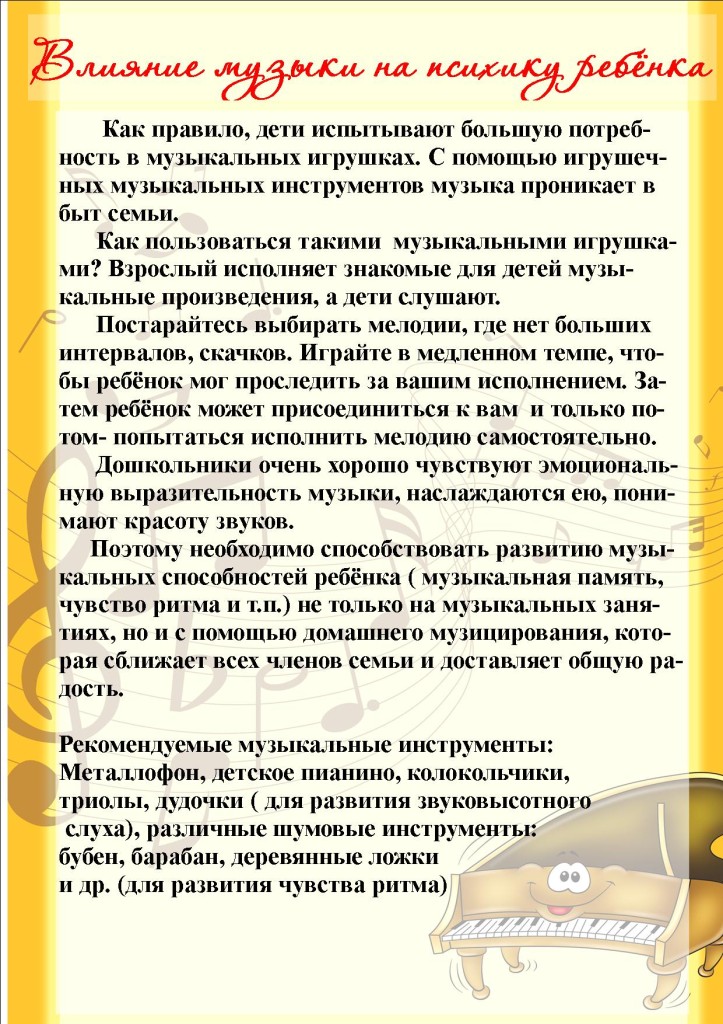                                                                                               Музыкальный руководитель:                                                                  Артёменко А.В.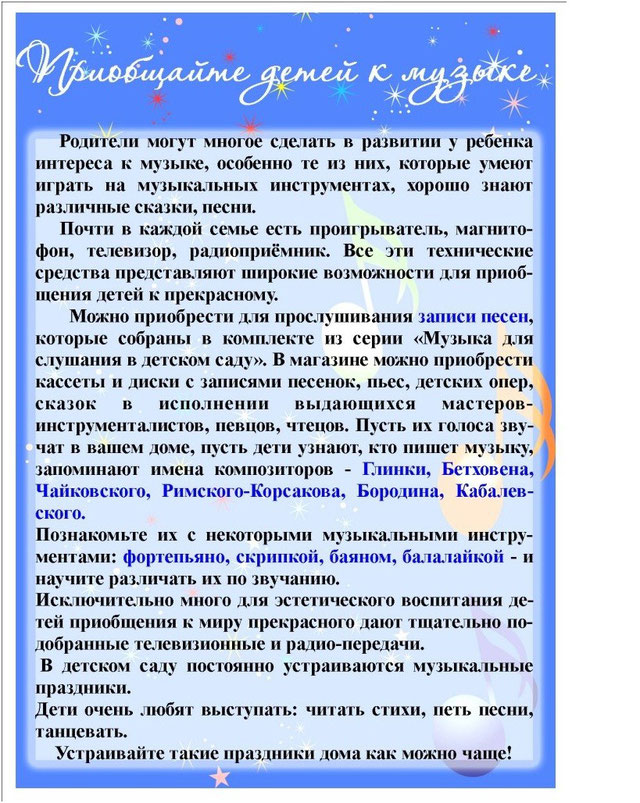                                                                                                                    Музыкальный руководитель: Артёменко А.В.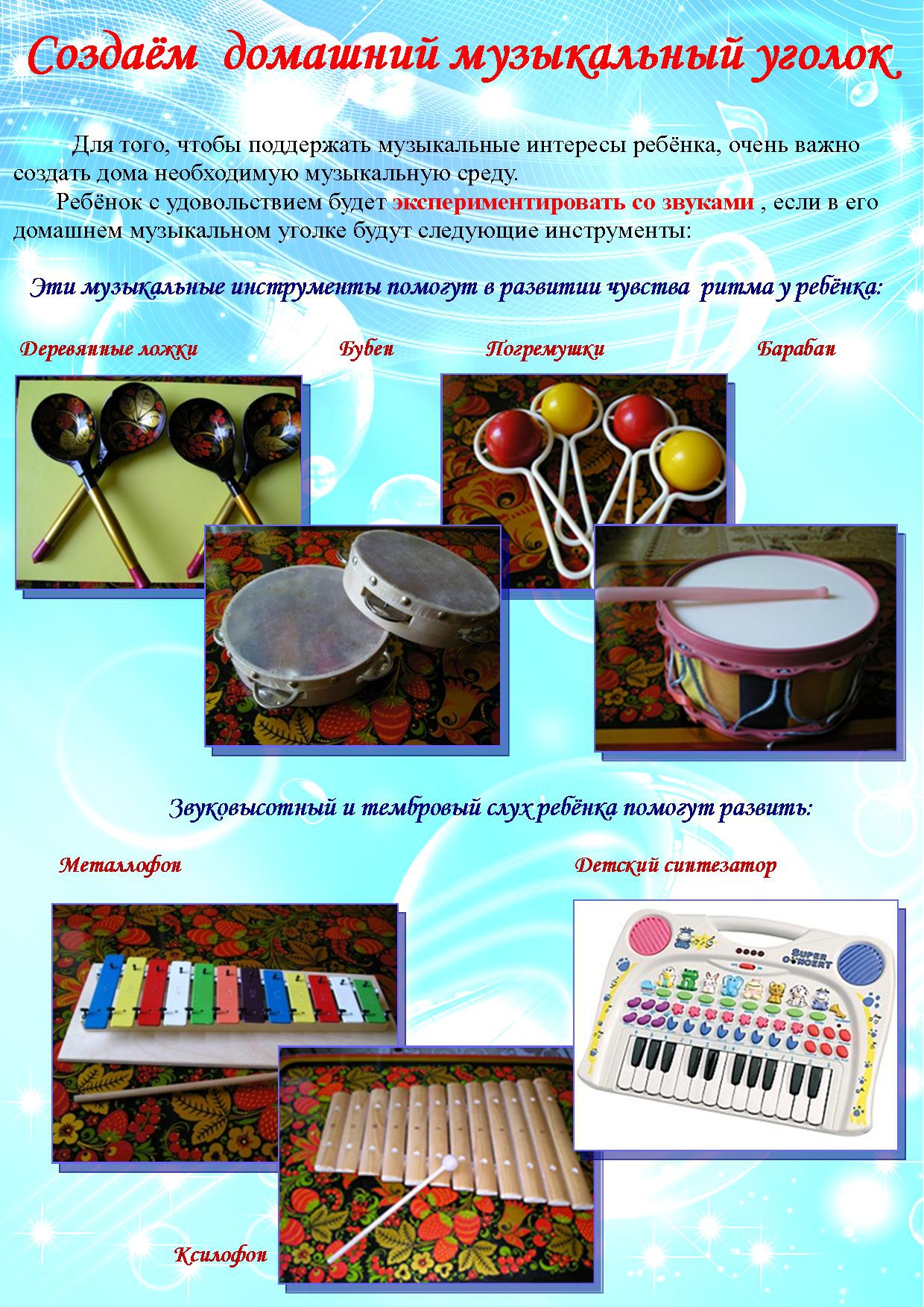                                                                                                                       Музыкальный руководитель:                                                                                                                                                 Артёменко А.В.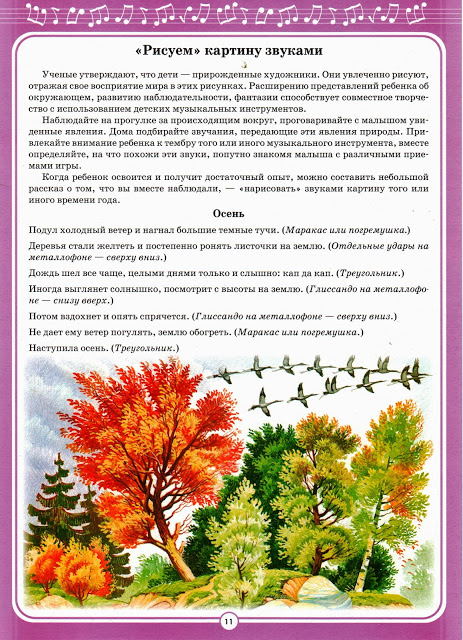                                                                                                                    Музыкальный руководитель:                                                                                                                             Артёменко А.В.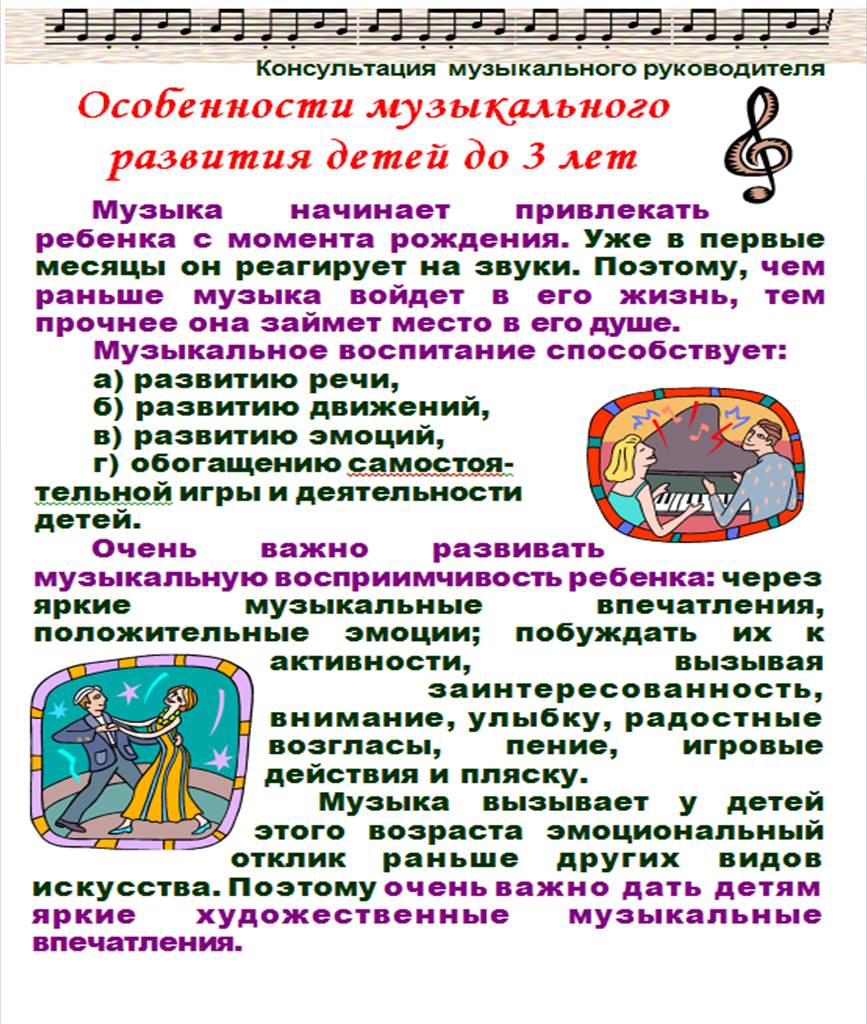                                                                                                                       Музыкальный руководитель:                                                                                                                                             Артёменко А.В.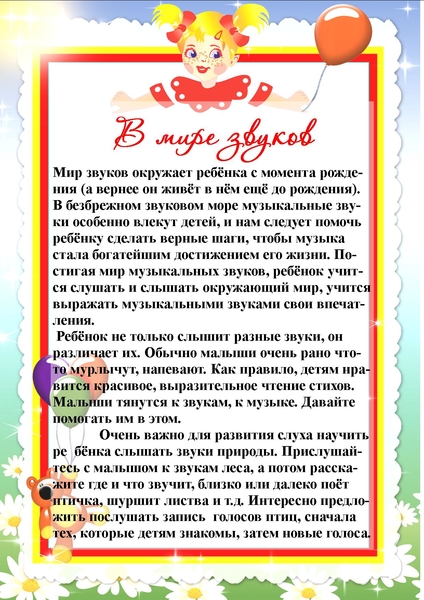 Музыкальный руководитель: Артёменко А.В.